ED-125 Cursos Libres Lista de cursos ofertados para la 
jornada lectiva Julio-2024 Información general: Fecha y hora de matrícula: Del martes 16 al jueves 18 de julio, 2024, de 9:00am a 12:00m y de 2:00pm a 4:00pm Lugar: Escuela de Estudios Generales, UCR Modalidad: presencial Lecciones: del lunes 22 de julio al jueves 1 de agosto* *Varía según el curso. Inversión:  ₡13.000 (pago solo en efectivo)Información a los teléfonos: 2511- 4165 / 2511- 6342.
Correo electrónico: cursos.libres@ucr.ac.cr
Facebook: https://www.facebook.com/Cursos.Libres.EEG.UCR Notas aclaratorias: La matrícula es únicamente presencial. Las personas deben presentar una identificación oficial original (cédula, pasaporte o DIMEX) o una copia de esta y tener a mano el correo electrónico de la persona que llevará el cursoLos horarios establecidos en esta lista cuentan con formato de horas completas. Sin embargo, cada sesión terminará diez minutos antes de lo indicado. La apertura de cursos está sujeta a matrícula mínima. Para más información: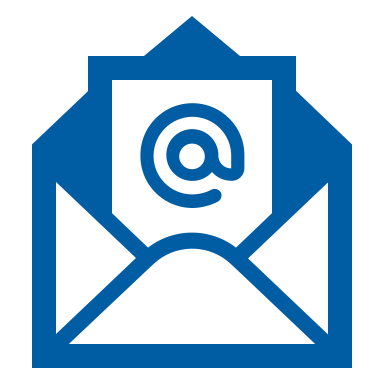 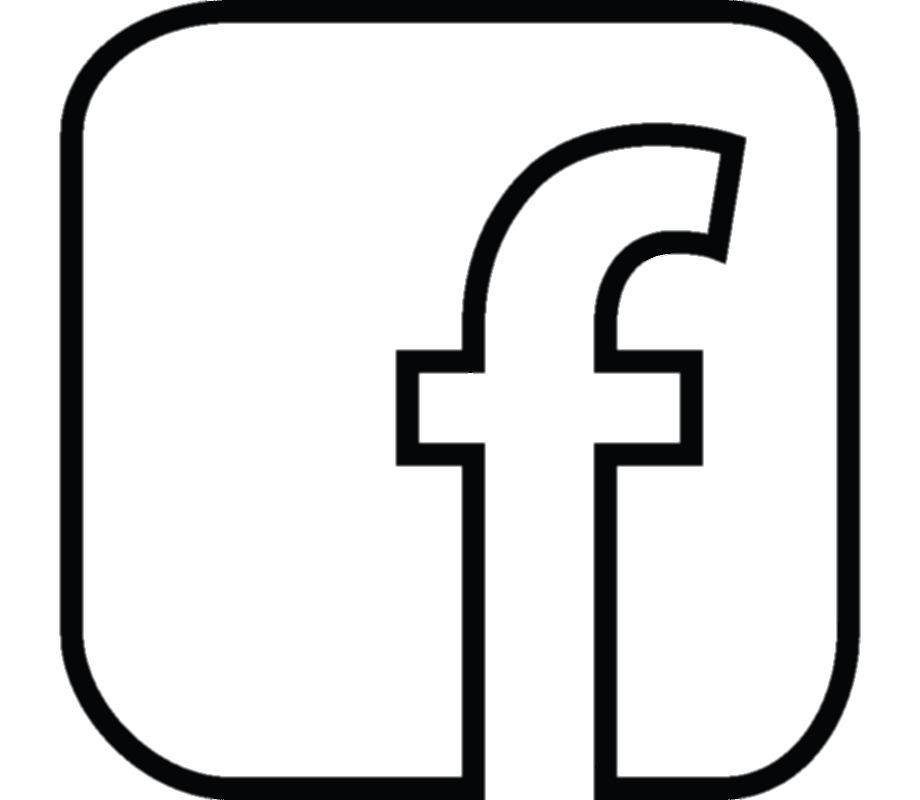 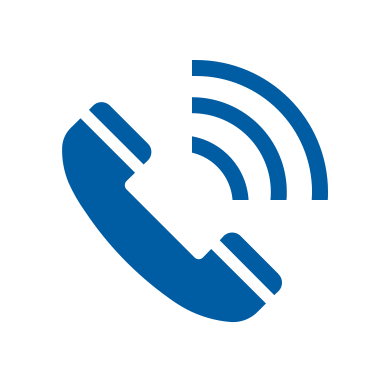 ARTEARTEARTEARTEN. de cursoNombre del cursoHorarioPoblación y requisitos1Introducción al maravilloso mundo del teatro Impartido por: Fernando Vinocour PonceLunes 22 y miércoles 24 de julio, de 4:00pm a 8:00pm+12 años-Ropa cómoda -Botella de agua -Cuaderno y lapicero2Taller corto de dramaturgia: “La memoria, lo ficticio y lo real, en la escritura dramática"Impartido por: Juan Pablo Cambronero ChanMartes 23, viernes 26, martes 30 de julio y jueves 1 de agosto, de 10:00am a 12:00m+18 años -Personas interesadas en creación de un guion o libreto-Ropa cómoda -Botella de agua -Cuaderno y lapicero-Disponibilidad para trabajar en equipoBAILE, DEPORTE Y RECREACIÓNBAILE, DEPORTE Y RECREACIÓNBAILE, DEPORTE Y RECREACIÓNBAILE, DEPORTE Y RECREACIÓNN. de cursoNombre del cursoHorarioPoblación y requisitos3Bailes populares y acondicionamiento físicoInstructor y colaboradora: Raúl López Guilles y Nidia Cordero CalderónMartes 23 y miércoles 24, martes 30 y miércoles 31 de julio, de 6:00pm-8:00pm+15 años-Ropa cómoda-Botella de agua4Danzas folklóricas costarricensesInstructora y colaboradores: Mariana Almengor Bermúdez., Ariadne Granados Mena y Jonathan Apuy BejaranoMartes 23 y miércoles 24, martes 30 de julio y jueves 1 de agosto, de 6:00pm-8:00pmDe 18 a 80 años-Ropa cómoda-Botella de agua5Taller básico de defensa personal: principios introductorios al judoInstructor: Byron Ramírez AgüeroMiércoles 31 de julio, 8am-12:00m y de 1:00pm a 6:00pm+18 años-Disponibilidad física para hacer ejercicios-Ropa cómoda-Botella de agua6Taller de danza folclórica guanacastecaInstructora y colaboradores: Mélida Obando Viales, Edgar Eduardo Blanco Obando y Éricka María Castro VargasLunes 22, martes 23, miércoles 24, viernes 26, lunes 29, martes 30, miércoles 31 de julio y jueves 1 de agosto, de 10:00am a 12:00m+18 años-Ropa cómoda-Botella de agua7Troleando por Tiquicia – Principiantes (Curso con gira) Instructor y colaboradora: Raúl López Guilles y Nidia Cordero CalderónMiércoles 24 de julio y jueves 1 de agosto, 8am-12m+15 años Personas con buena condición física. Ropa cómodaBotella de agua8Troleando por Tiquicia – Intermedios y avanzados (Curso con gira)Instructor y colaboradora: Raúl López Guilles y Nidia Cordero CalderónViernes 26 de julio y jueves 1 de agosto, 8am-12m+15 años Personas con buena condición física. Ropa cómodaBotella de aguaCIENCIA Y MEDIO AMBIENTECIENCIA Y MEDIO AMBIENTECIENCIA Y MEDIO AMBIENTECIENCIA Y MEDIO AMBIENTEN. de cursoNombre del cursoHorarioPoblación y requisitos9Astronomía básicaInstructor: Óscar Sierra QuinteroMartes 23, viernes 26, martes 30 de julio y jueves 1, de 2:00pm a 4:00pm+8 años-Conocimientos vistos en primaria y secundaria sobre la Tierra y el espacio.10Buena salud y huertas caseras  (Curso con gira)Instructor: Santiago MirandaMartes 30, miércoles 31 de julio (2:00pm-4:00pm) y jueves 1 (gira: 12:00m-5:00pm)+13 añosSin requisitos11Cartografía y orientación: mapas, brújulas y navegación terrestreInstructor: Adolfo Solano AriasMartes 23 y miércoles 24 y martes 30 de julio y jueves 1 de agostoDe 6:00pm a 8:00pm +18 añosSin requisitos12Introducción al montañismoInstructor: Jorge Luis Bolaños QuirósMartes 23, viernes 26, martes 30 y jueves 1, de 4:00pm a 6:00pm+15 añosSin requisitos13Supervivencia urbana en montaña y Bushcraft Instructor: Luis Alberto Durán SanabriaMartes 23, viernes 26, martes 30 de julio y jueves 1 de agosto De 6:00pm a 8:00pm De 15 a 65 añosSin requisitos14Taller de construcción de figuras geométricas con tiritas de papelInstructor: Ismael Morales GarayLunes 22, miércoles 24,  lunes 29 y miércoles 31 de julio, de 8:00am a 10:00am +12 años-Manejar conceptos básicos de geometría: recta, plano, punto, etc.CINE CINE CINE CINE N. de cursoNombre del cursoHorarioPoblación y requisitos15Diálogos entre historia y cine el filme como documento de análisisInstructora: Dalia Rebeca Arce Aguirre Viernes 26 y martes 30 de julio, de 8:00am a 12:00m+15 añosSin requisitosFILOSOFÍA E INTELIGENCIA ARTIFICIALFILOSOFÍA E INTELIGENCIA ARTIFICIALFILOSOFÍA E INTELIGENCIA ARTIFICIALFILOSOFÍA E INTELIGENCIA ARTIFICIALN. de cursoNombre del cursoHorarioPoblación y requisitos16Feminismo para todos y todas: breve historia para pensar la actualidadInstructora: María Fernanda Quirós MoyaLunes 22 y martes 23, martes 30 y miércoles 31 de julio, de 10am a 12:00mDe 15 a 24 añosSin requisitos17Filosofía y evolución de la Ciudad-Estado y Estado ModernoInstructora: Lester Izaguirre CerdaMartes 23 y viernes 26 de julio, de 4:00pm a 8:00pmTodo públicoSin requisitos18Inteligencia Artificial generativa, ética y educaciónInstructor: Luis Martínez VásquezLunes 22, martes 23, miércoles 24 y viernes 26 de julio, de 6:00pm a 8:00pm+30 añosSin requisitos19¿Qué sabes sobre la filosofía? Cuatro pasos para su comprensiónInstructor: Juan Gabriel Alfaro MolinaLunes 22, martes 23, miércoles 24 y viernes 26 , 10:00am-12:00m+15 añosSin requisitosFINANZAS Y NEGOCIOS FINANZAS Y NEGOCIOS FINANZAS Y NEGOCIOS FINANZAS Y NEGOCIOS N. de cursoNombre del cursoHorarioPoblación y requisitos20Administración de condominiosInstructora: Hilda Delgado CórdobaMartes 23, miércoles 24, viernes 26, martes 30 y miércoles 31 de julio, de10:00am-12:00mDe 25 y 75 añosSin requisitos21Capacitación de Recursos Humanos - Adaptación tecnológicaInstructora: Karina Torres RodríguezMartes 23, miércoles 24, martes 30 de julio y 1 de agostoDe 6:00pm a 8:00pmDe 18 a 65 añosSin requisitosHISTORIA Y SOCIEDADHISTORIA Y SOCIEDADHISTORIA Y SOCIEDADHISTORIA Y SOCIEDADN. de cursoNombre del cursoHorarioPoblación y requisitos22Bicentenario histórico de la incorporación del Partido de Nicoya a Costa Rica (1824-2024) Instructor: Tomás Federico Arias CastroLunes 29, martes 30, miércoles 31 y jueves 1, de 6:00pm a 8:00pmTodo públicoSin requisitos23Las mujeres en la prensa costarricense un recorrido sobre la participación femenina en periódicos de la primera mitad del siglo XXInstructora: Dalia Rebeca Arce AguirreMartes 30 de julio a las 1:00pm a 4:00pm y jueves 1 de agosto de las 8:00 a 12:00m+18 añosSin requisitos24Monstruos en el closet: el impacto ambiental y social de la moda Instructora y colaboradora: Dalia Rebeca Arce Aguirre y Ariana Ibarra MongeLunes 22 y martes 23 de julio, de 8:00am a 12:00m+15 añosSin requisitos25Reflexiones sobre los Derechos de la Niñez y la Adolescencia desde el lente cinematográficoInstructor: Estefanía Calderón SánchezLunes 22, miércoles 24, martes 30 y miércoles 31 de julio, de 2:00pm-4:00pm+15 añosSin requisitosLENGUA Y LITERATURALENGUA Y LITERATURALENGUA Y LITERATURALENGUA Y LITERATURAN. de cursoNombre del cursoHorarioPoblación y requisitos26Análisis filosófico detrás de Alicia en el país de las maravillas de Lewis Carrol Instructor: Lester Izaguirre CerdaLunes 22 y lunes 29 de julio, de 4:00pm a 8:00pmTodo públicoSin requisitos27Curso básico de APA 7Instructor: José LizanoMartes 23, miércoles 24, martes 30 y miércoles 31 de julio, de 6:00pm a 8:00pm+13 añosSin requisitos28Curso básico de redacciónInstructor: Jorge Alberto Monge OrtizMartes 30 y miércoles 31 de julio, de 8:00am a 12:00m+15 añosSin requisitos29El universo de sor Juana Inés de la CruzInstructor: Leonardo Sancho DoblesLunes 22, miércoles 24, martes 30 y miércoles 31 de julio, de 6:00pm-8:00pm+15 añosSin requisitos30Introducción a la interpretación español-inglés (Parte I)*Instructora: Carmen María de Jesús Castro RojasLunes 22 y martes 23 de julio, de 8:00am - 12:00mEntre 20 y 65 años-Nivel B1 de inglés-Cuaderno y lapicero-Celular 31Introducción a la interpretación español-inglés (Parte II)* - Obligatorio el Curso 31Instructora: Carmen María de Jesús Castro RojasMiércoles 24 y viernes 26 de julio, de 8:00am - 12:00mEntre 20 y 65 años-Nivel B1 de inglés-Cuaderno y lapicero-Celular  32De la literatura a la cartografía, construcción de la Tierra Media en J.R. TolkienInstructora: Tatiana Herrera ÁvilaMartes 23 y miércoles 24 de julio, de 4:00pm-6:00pm+15 años-Preferiblemente haber leído los textos33Oratoria para estudiantes de primaria y secundariaInstructora: Gina Torres CalderónMartes 23, viernes 26, lunes 29 y miércoles 31, de 4:00pm a 6:00pmMenores de 17 años-Estar en primaria o secundaria34La novela policiaca: rastreando sus orígenes y el páramo de la razón en Sherlock HolmesInstructora: Tatiana Herrera ÁvilaMartes 23 y miércoles 24 de julio, de 6:00pm-8:00pm+15 años-Preferiblemente haber leído los textos35Taller de expresión oralInstructora: Gina Torres CalderónLunes 22, miércoles 23, lunes 29 y miércoles 31 de julio, de 6:00pm a 8:00pmTodo público-Sin requisitos36Taller literario de cuento breve y microrrelato Instructor: Ronald Hernández CamposLunes 22, martes 23, miércoles 24 y viernes 26 de julio, 10am a 12mDe 18 a 30 años-Preferiblemente que traigan propuestas. -Cuaderno y lapicero37Taller semi-avanzado para entrevistas laborales en inglésInstructor: Jurdin Germay Enríquez SalazarLunes 22, martes 23, viernes 26, lunes 29, martes 30 y jueves 31 de julio, de 8:00am a 10:00amDe 18 a 35 años-B1 de inglés38Análisis de mitos en la actualidad: la Creación, el Paraíso y el Fin del MundoInstructor: Melvin Campos Ocampo Martes 23, miércoles 24, viernes 26 y martes 30 de julio, de 2:00pm a 4:00pm+16 años-Sin requisitosPSICOLOGÍA, EMOCIONES Y SALUDPSICOLOGÍA, EMOCIONES Y SALUDPSICOLOGÍA, EMOCIONES Y SALUDPSICOLOGÍA, EMOCIONES Y SALUDN. de cursoNombre del cursoHorarioPoblación y requisitos39Análisis de sueños desde la psicología junguianaInstructor: Fabio GuevaraLunes 22, miércoles 24, martes 30 y miércoles 31, de 6:00pm a 8:00pm+16 años-Sin requisitos40Arte terapia Introducción al zentagleInstructora: Mónica Isaza ZapataMartes 23 y martes 30 de julio, de 4:00pm a 8:00pmTodo público-Sin requisitos41Curso elemental de yoga y ayurveda Instructora: Nicolle Alejandra Martínez MontillaMiércoles 24 y miércoles 31 de julio, de 8:00am a 12:00mDe 18 a 80 años-Traer los materiales dados en la matrícula42Psicodélicos: un abordaje integralInstructor y colaboradores: José Manuel Rodríguez Arce y Miércoles 24 y miércoles 31 de julio, de 8am a 12m+18 años43Entendiendo a Jung: Fundamentos de la psicología analíticaInstructor: Fabio GuevaraLunes 22, miércoles 24, martes 30 y miércoles 31 de julio, de 4:00pm a 6:00pm+16 años-Sin requisitos44Kintsugi para el corazón: el arte de restaurar con oro lo que está rotoInstructor: José Luis Guzmán MoraMartes 23 y jueves 25, martes 30 de julio y jueves 1 de agosto, de 6:00pm-8:00pm+15 años-Sin requisitos45Manejo y desecho adecuado de medicamentosInstructora: Hannia Vega GaritaMartes 23 y viernes 26 de julio, de 4:00pm a 8:00pm+18 años-Sin requisitos46Negocie en 4 pasosInstructora: Nikole Girón BeiruteMartes 23 y miércoles 24 de julio, de 8:00am a 12:00m De 18 a 34 años-Sin requisitos47Psicología y meditación Zen Instructor: Silvio José BolañosLunes 22, viernes 26, lunes 29 de julio y jueves 1, de 6:00pm-8:00pm+15 años-Traer pantalones holgados, mat para yoga y un cojín